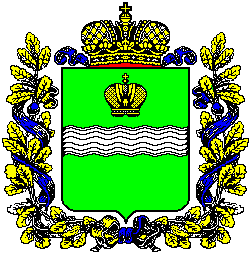 Правительство Калужской областиПОСТАНОВЛЕНИЕ_________________                                                  		                                    №________Об утверждении распределения иных межбюджетных трансфертов местным бюджетам из областного бюджета 
на финансовое обеспечение расходных обязательств муниципальных образований Калужской области и о внесении изменения в распределение объемов иных межбюджетных трансфертов местным бюджетам из областного бюджета 
на финансовое обеспечение расходных обязательств муниципальных образований Калужской областиВ соответствии с пунктом 2 статьи 7 Закона Калужской области 
«О межбюджетных отношениях в Калужской области», абзацем вторым пункта 5 
и пунктом 6 статьи 14 Закона Калужской области «Об областном бюджете на 2021 год 
и на плановый период 2022 и 2023 годов», постановлением Правительства Калужской области от 20.12.2019 № 826 «Об утверждении Положения о методике распределения иных межбюджетных трансфертов местным бюджетам из областного бюджета 
на финансовое обеспечение расходных обязательств муниципальных образований Калужской области и правилах их предоставления» (в ред. 
постановления Правительства Калужской области от 17.02.2021 № 74) 
Правительство Калужской области ПОСТАНОВЛЯЕТ:1. Утвердить распределение иных межбюджетных трансфертов местным бюджетам из областного бюджета на финансовое обеспечение расходных обязательств муниципальных образований Калужской области согласно приложению № 1
к настоящему постановлению.2. Внести изменение в распределение объемов иных межбюджетных трансфертов местным бюджетам из областного бюджета на финансовое обеспечение расходных обязательств муниципальных образований Калужской области согласно 
приложению № 2 к настоящему постановлению.3. Настоящее постановление вступает в силу со дня его официального опубликования.Губернатор Калужской области					                     В.В. Шапша                                                                                        СОГЛАСОВАНО:Лобач И.А.(4842) 57 48 61Приложение № 1 к постановлениюПравительства Калужской областиот _____________ года  № _____Распределение иных межбюджетных трансфертов местным бюджетам 
из областного бюджета на финансовое обеспечение расходных обязательств муниципальных образований Калужской областиПриложение № 2 к постановлению Правительства Калужской областиот _____________ № ________Изменение в распределение объемов иных межбюджетных трансфертов местным бюджетам из областного бюджета на финансовое обеспечение расходных обязательств муниципальных образований Калужской областиПОЯСНИТЕЛЬНАЯ ЗАПИСКАк проекту постановления Правительства Калужской области 
«Об утверждении распределения иных межбюджетных трансфертов местным бюджетам из областного бюджета на финансовое обеспечение расходных обязательств муниципальных образований Калужской области и о внесении изменения в распределение объемов иных межбюджетных трансфертов местным бюджетам из областного бюджета на финансовое обеспечение расходных обязательств муниципальных образований Калужской области»В соответствии с Положением о методике распределения иных межбюджетных трансфертов местным бюджетам из областного бюджета на финансовое обеспечение расходных обязательств муниципальных образований Калужской области и правилах 
их предоставления, утвержденным постановлением Правительства Калужской области 
от 20.12.2019 № 826 (в редакции постановления Правительства Калужской области 
от 17.02.2021 № 74), министерством финансов области рассмотрены заявки муниципальных образований Калужской области с просьбой о выделении бюджетных ассигнований на финансовое обеспечение расходных обязательств в виде иного межбюджетного трансферта. Заявки содержат всю необходимую информацию, 
в том числе обоснование необходимости выделения средств с указанием цели 
их использования, расчеты, подтверждающие запрашиваемую сумму и подтверждение обязательства администрации муниципального образования о выполнении мероприятий в текущем финансовом году.Кроме того в соответствии с пунктом 6 статьи 14 Закона Калужской области 
«Об областном бюджете на 2021 год и на плановый период 2022 и 2023 годов» данным проектом постановления предусмотрено изменение ранее распределенных объемов иных межбюджетных трансфертов.В соответствии с пунктом 9 указанного Положения министерством финансов области подготовлен проект постановления Правительства области «Об утверждении распределения иных межбюджетных трансфертов местным бюджетам из областного бюджета на финансовое обеспечение расходных обязательств муниципальных образований Калужской области и о внесении изменения в распределение объемов иных межбюджетных трансфертов местным бюджетам из областного бюджета на финансовое обеспечение расходных обязательств муниципальных образований Калужской области».Проект данного постановления Правительства области размещен на официальном сайте министерства финансов Калужской области в сети Интернет. Принятие данного постановления не повлечет за собой выделения дополнительных финансовых средств 
из областного бюджета.Министр финансов                                                                 		         В.И. АвдееваЗаместитель Губернатора области –руководитель администрации Губернатора области                                                                                                                      К.С. БашкатоваЗаместитель Губернатора областиВ.И. ПоповЗаместитель Губернатора области Д.О. РазумовскийНачальник правового управления –                                                    заместитель руководителяадминистрации Губернатора области  С.Н. ПолудненкоНачальник отдела организации деятельности Правительства  областиС.М. СорокинМинистр финансов области                                                                 В.И. АвдееваМинистр образования инауки областиА.С. АникеевМинистр конкурентной политики областиН.В. ВладимировМинистр дорожного хозяйства областиМ.Л. ГолубевМинистр сельского хозяйства областиЛ.С. ГромовМинистр природных ресурсов и экологии                                       областиВ.И. ЖипаМинистр внутренней политики и массовых коммуникаций областиО.А. КалугинМинистр труда и социальной защиты областиП.В. КоноваловМинистр строительства и жилищно-коммунального хозяйства областиВ.В. ЛежнинМинистр спорта областиО.Э. СердюковМинистр культуры областиП.А. СусловМинистр здравоохранения областиА.Ю. ЦкаевНаименование муниципального образованияСумма, руб.Муниципальный район «Малоярославецкий район»40 000 000,00Сельское поселение «Село Лопатино»4 092 589,00ИТОГО                            44 092 589,00Наименование муниципального образованияСумма, руб.Городской округ «Город Калуга»123 808 986,85ИТОГО123 808 986,85